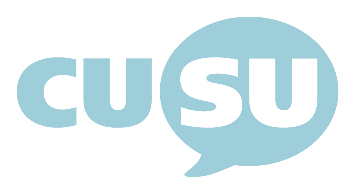 CUSU Elections CommitteeMonday 10th February 2020, 2pmApologiesEdward Parker Humphreys, Aisha Sobey. Election countOn the overall count for NUS delegate elections, 2 men and 2 women finished above the quota for election. All other women candidates finished behind Re-Open Nominations (RON) on both a count of all candidates, and any count withdrawing all male candidates.Elections Committee agreed that this meant that the winners for the 3 reserved places for women (under the NUS definition) were Stella Swain, Sally Patterson and Re-Open Nominations (RON), meaning that one space would be left vacant.The two male candidates who surpassed the quota for election both passed the threshold for election in the first round. Elections Committee were asked to determine whether the appropriate means of determining the winner was:Which candidate received the most first preference votes; orWhich candidate would have won based on a preferential voting system for a single available place.The Elections Committee decided that, in line with CUSU’s Standing Orders requirement that all elections be held under STV, it was more appropriate to conduct a count with all candidates withdrawn except Re-Open Nominations and the two male candidates who had surpassed the threshold for election. Using the OpenSTV counting software all ballots including a preference for any of these candidates over one another was counted.Under this count, Howard Chae was elected to the open NUS delegate space.AOBNo other business